NameYash GiriYash GiriYash GiriYash GiriYash Giri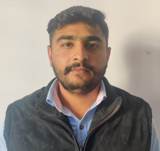 DesignationAssistant ProfessorAssistant ProfessorAssistant ProfessorAssistant ProfessorAssistant ProfessorDepartmentMathematicsMathematicsMathematicsMathematicsMathematicsQualificationM.Sc. Mathematics(2017), B.Ed (2019)M.Sc. Mathematics(2017), B.Ed (2019)M.Sc. Mathematics(2017), B.Ed (2019)M.Sc. Mathematics(2017), B.Ed (2019)M.Sc. Mathematics(2017), B.Ed (2019)Research Experience (in years)Total         NILTotal         NILTotal         NILTeachingNILTeachingNILResearchNILResearchNILContact Details:E-mailyash.giri.0@gmail.com E-mailyash.giri.0@gmail.com E-mailyash.giri.0@gmail.com E-mailyash.giri.0@gmail.com Mobile/Phone96714 74224Mobile/Phone96714 74224Mobile/Phone96714 74224Books/Chapters PublishedNILNILNILNILNILNILNILResearch PublicationsInternational JournalsInternational JournalsNational JournalsNational JournalsInternational ConferencesInternational ConferencesNational ConferencesResearch PublicationsNILNILNILNILNILNILNILResearch Guidance Research Guidance Ph.D.Ph.D.NILMastersMastersNILResearch ProjectsResearch ProjectsCompletedCompletedNILInprogressInprogressNILConsultancy ProjectsConsultancy ProjectsCompletedCompletedNILInprogressInprogressNILSeminar/Conference/STTPsSeminar/Conference/STTPsAttendedAttendedNILOrganized Organized NILProfessional AffiliationsProfessional AffiliationsMDU RohtakMDU RohtakMDU RohtakMDU RohtakMDU RohtakMDU RohtakAwards/ Fellowships etc.Awards/ Fellowships etc.UGC-NET(JRF),HTETUGC-NET(JRF),HTETUGC-NET(JRF),HTETUGC-NET(JRF),HTETUGC-NET(JRF),HTETUGC-NET(JRF),HTET